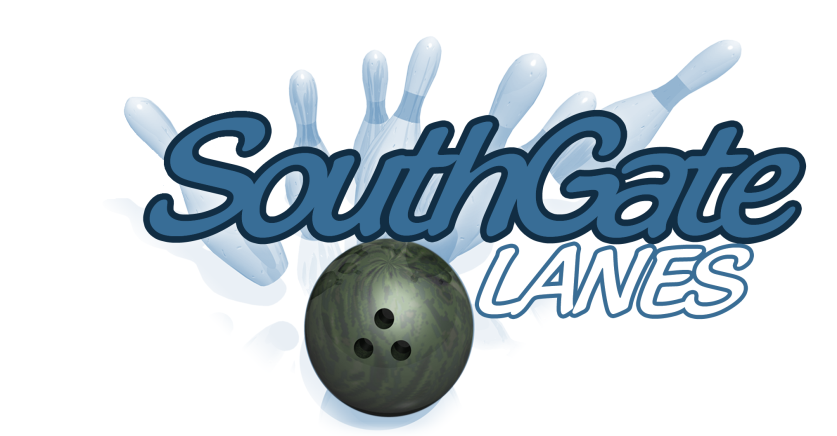 Southgate Lanes league bowlers,Planning is an important part of everyday life, without planning we would have no direction moving into the future. We here at Southgate just absolutely love planning, that’s why we have scheduled all of these wonderful meetings to set everything up for this season’s group of leagues. If for some reason none of the bowlers from your team can attend the meeting, please let us know. At this point, we really need to know what teams absolutely will not be coming back. If your team is in that category PLEASE inform us as soon as you can! We hope you had a great summer! See you soon!Pre-Season MeetingsMonday, August 15th 		Fortman Insurance Open Men’s League 	7:00pm						Possible start date: September 12th		Openings: a few individuals.						Tuesday, August 16th   		Water Equipment Men’s League 		7:00pmPossible start date: August 23rd 			Openings: Possible individuals spotWednesday, August 17th 	Queens Woman’s League			7:00pm 		Possible start date:  August 24th 			Openings: One Team / a few individuals.	Wednesday, August 17th   	Community Open League		 	8:00pmPossible start date:  September 28th  		Openings: Teams / a few individuals.	Thursday, August 18th 		Bontrager Const. Men’s League		7:00pmPossible start date:  August 25th   			Openings: a few individuals.Sunday, August 21st 		Amerigas Open League				5:00pm    Possible start date:  September 11th 		Openings: One Team / a few individuals.Saturday, September 24th 	Saturday Open League				5:00pm     Possible start date:  ???? 				Openings: One Team / a few individuals.